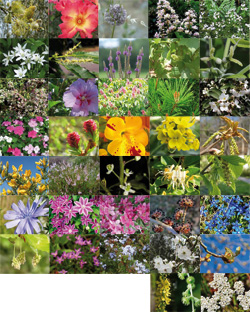 
« La santé est notre héritage, notre droit. C’est l’union totale et profonde entre l’âme, l’esprit et le corps. ». Voilà comment le Dr Edward Bach définit lui-même sa philosophie.Il pensait que chacun devait pouvoir se soigner soi-même et soigner ses proches.A chaque émotion négative correspond une plante qui a le pouvoir de rétablir l’équilibre émotionnel en agissant par effet vibratoire.Venez apprendre à connaître les 38 fleurs du Dr. Bach ainsi que les 7 catégories auxquelles elles appartiennent.En un weekend vous apprendrez les bases nécessaires vous permettant de mettre directement en pratique pour vous et pour vos proches.Quand ?		Le samedi 2 et dimanche 3 mai 2020Horaire ?		de 9h00 à 17h30 		Où ?			Salle communale, 2336 les BoisPrix ?			300 francs le week-end Repas de midi ?	Repas canadienInscription ?		Isabelle Gagnebin 032/961’20’64 zabdesbois@bluewin.ch